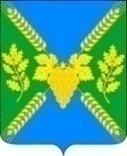 АДМИНИСТРАЦИЯ МУНИЦИПАЛЬНОГО ОБРАЗОВАНИЯ КРЫМСКИЙ РАЙОНПОСТАНОВЛЕНИЕот  16.06.2021                                                                                                                        № 134 село МолдаванскоеОб определении случаев осуществления банковского сопровождения контрактов, предметом которых являются поставки товаров, выполнение работ, оказание услуг для обеспечения муниципальных нужд, нужд бюджетных учреждений и муниципальных унитарных предприятий Молдаванского сельского поселения Крымского районаВо исполнение Федерального закона от 5 апреля 2013 года № 44-ФЗ «О контрактной системе в сфере закупок товаров, работ, услуг для обеспечения государственных и муниципальных нужд», в соответствии с постановлением Правительства Российской Федерации от 20 сентября 2014 года № 963 «Об осуществлении банковского сопровождения контрактов», п о с т а н о в л я ю:1. При осуществлении закупок для обеспечения муниципальных нужд, за исключением услуг по предоставлению кредитов кредитными организациями, включать в контракт в соответствии с частью 26 статьи 34 Федерального закона от 05 апреля 2013 № 44-ФЗ «О контрактной системе в сфере закупок товаров, работ, услуг для обеспечения государственных и муниципальных нужд», если начальная (максимальная) цена контракта (цена контракта с единственным поставщиком (подрядчиком, исполнителем) составляет:не менее 50 млн рублей, -условие о банковском сопровождении контракта, заключающееся в проведении банком, привлечённым поставщиком (подрядчиком, исполнителем) или заказчиком, мониторинга расчётов в рамках исполнения контракта;не менее 500 млн рублей, -условие о банковском сопровождении контракта, предусматривающее привлечение поставщиком (подрядчиком, исполнителем) или заказчиком банка в целях оказания услуг, позволяющих обеспечить соответствие принимаемых товаров, работ (их результатов), услуг условиям контракта.2. Постановление администрации Молдаванского сельского поселения Крымского района от 27 мая 2015 года № 155 «Об осуществлении банковского сопровождения контрактов» признать утратившим силу.3. Ведущему специалисту Е.А. Тумановой обеспечить размещение настоящего постановления в единой информационной системе в сфере закупок.4. Ведущему специалисту А.В. Петря разместить настоящее постановление на официальном сайте администрации Молдаванского сельского поселения Крымского района в сети Интернет.5. Контроль за выполнением настоящего постановления возложить на заместителя главы Молдаванского сельского поселения Крымского района                      А.А. Сайфулина.6. Постановление вступает в силу со дня подписания.Глава Молдаванского сельского поселенияКрымского района                                                                                     А.Н.Шахов